Орал гуманитарлық колледжі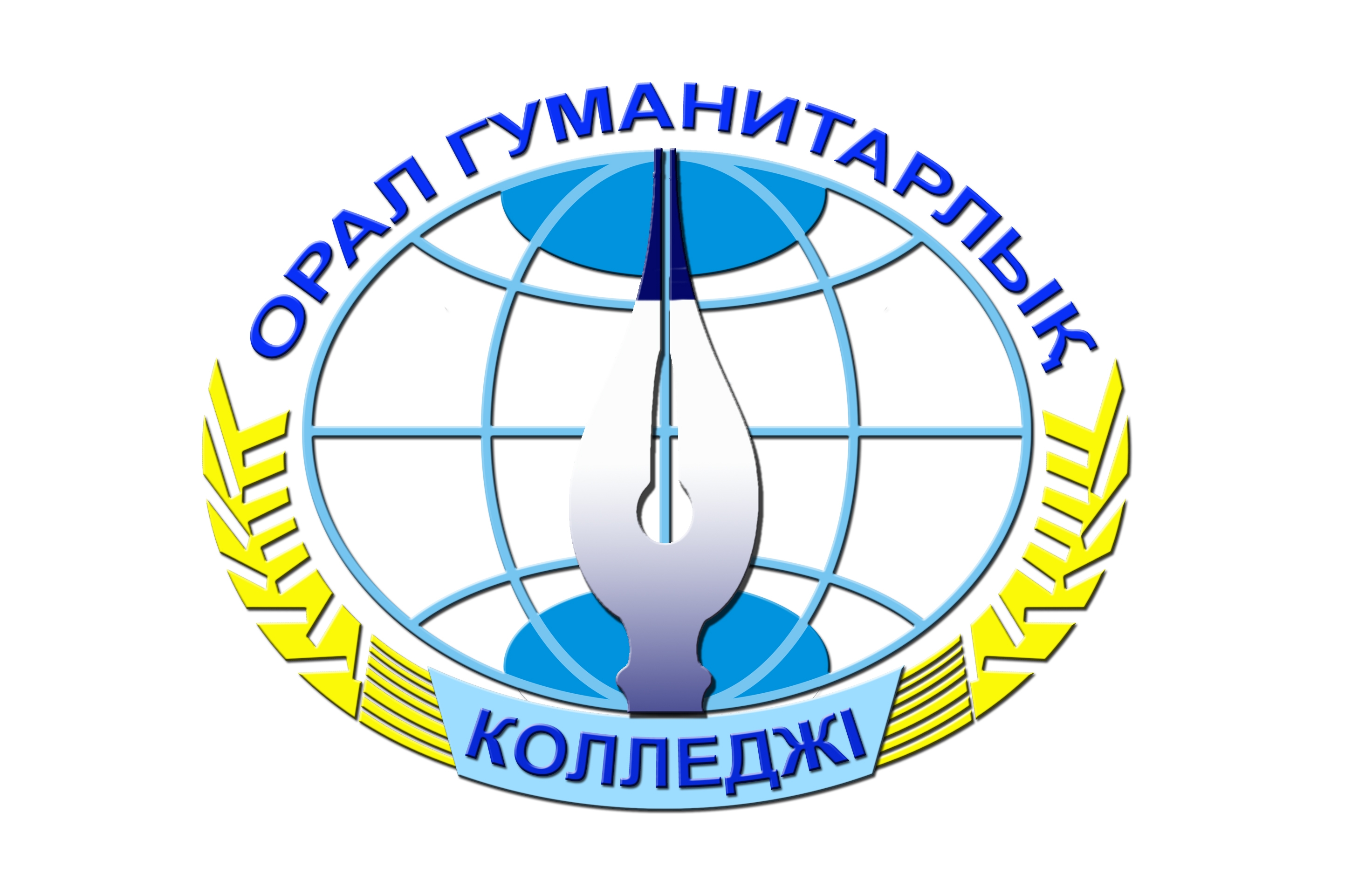 БекітемінКолледж директоры____________ З.Габдуллина                                                                                                                                              «____»________ 2019 жОрал гуманитарлық колледжінің «Гуманитарлық мамандықтар» кафедрасының 2019-2020 оқу жылына арналған жылдық жұмыс жоспары.Орал, 2019жылКафедра меңгерушісі                            Мукатаева А.М.№Жұмыс мазмұныМерзіміЖауаптыоқытушыларЖоспарланғаннәтиже1-отырыс1-отырыс1-отырыс1-отырыс1-отырыс1Гуманитарлық мамандықтар кафедрасы отырысының  2019-2020 оқу жылына арналған жұмыс жоспарын талдап,  бекітуқыркүйекКафедра меңгерушісіБекітілген жылдық жұмыс жоспары.2Күнтізбелік-тақырыптық оқу жоспарларын, оқытушының жеке жұмыс жоспарын талдап, бекітуге ұсыну. ОӘК жасақтау. Мамандықтар бойынша пәндердің типтік үлгілік бағдарламаға  сәйкес берілу жағдайы.қыркүйекКафедра меңгерушісіБекітілген күнтізбелік-тақырыптық жұмыс жоспарлары, оқытушының жеке жұмыс жоспары, жасақталған оқу әдістемелік кешен3Оқытушылардың өзара сабаққа қатысу кестесін құру.қыркүйекКафедра меңгерушісіБекітілген оқытушылардың өзара сабаққа қатысу кестесі. Кестеге сай сабаққа қатысу, тәжірибе алмасу4Біліктілік курсынан өтетін оқытушылардың тізімін анықтау.қыркүйекКафедра меңгерушісіБіліктілік курсынан өтетін оқытушылардың кестесінің жасақталып,есеб5Жас мамандар мен жаңадан келген оқытушыларға тәлімгер тағайындау. Шығармашылық папкаларын аштыру, реттеу.қыркүйекКолледж әдіскері – А.А.Сралиева, Кафедра меңгерушісіТәлімгерлер мен жас мамандардың бұйрық бойынша жұмыс жоспары, оқытушылардың әдістемелік портфолиолары6Аралық бақылау (емтихан, сынақ, бақылау жұмыстары) материалдарын   дайындау, бекітуге ұсыну.қыркүйекКафедра меңгерушісі, пән оқытушыларБекітілген аралық бақылау, сынақ – емтихан материалдары, сессияны уақытылы өткізу.7Жас оқытушыларға әдістемелік көмек көрсету.Жыл бойынаКолледж әдіскері – А.А.Сралиева А.Т.Шокаева, Э.АбдрахмановаЖас мамандарға оқу-әдістемелік бағыт-бағдар беру, оқытушылардың талапқа сай оқу үрдісіне дайындалу. 8«Атамекен» ҚР Ұлттық кәсіпкерлер палатасының Басқарма төрағасының 2017 жылғы 8 маусымдағы №133 бұйрығына қосымша Педагогтің кәсіби стандартын оқу – әдістемелік жұмыстарында басшылыққа алу.қыркүйек Колледж әдіскері Кафедра меңгерушісіПедагогтың кәсіби стандартын оқу – әдістемелік жұмыстарында басшылыққа алу.9Техникалық және кәсіптік, орта білімнен кейінгі білім беру ұйымдарында «Жаңартылған білім беру мазмұнына әдістемелік қолдау көрсету мақсатында пилоттық мектептерді бекіту туралы» бұйрығына сәйкес, 2019-2020 оқу жылының техникалық және кәсіптік, орта білімнен кейінгі білім беретін оқу орындарында оқу үдерісін ұйымдастыру бойынша нұсқаулық – әдістемелік  ұсынымдар негізінде, колледж оқытушылары мен білім алушыларын М.Б. Ықсанов атындағы №36 ЖОББМ – тің сабақ кестесіне сәйкес, оқыту процесіне қатыстыру, байланыс жасау.Жыл бойынаКолледж әдіскері Кафедра меңгерушісіМ.Б. Ықсанов атындағы №36 ЖОББМ – тің сабақ кестесіне сәйкес, оқыту процесіне қатыстыру, байланыс жасау. Байланыс жоспарын құру,сол жоспарға сай жұмыстану.Оқу –тәрбие үрдісін жаңартылған мазмұнға сай ұйымдастыру.2-отырыс2-отырыс2-отырыс2-отырыс2-отырыс10Баяндама: «Экономикалық пәндер сабағында студенттердің оқу мотивациясын қалыптастыру»қазанЭ.К. Абдрахманова Экономика сабағында жаңаша  оқыту технологиясын белгілі бір мақсатқа нәтижегеқол жеткізу11Күндізгі, сырттай оқу түрінің білім алушыларының мамандықтары бойынша  курстық және бақылау  жұмыстардың тақырыптарын бекітуге ұсыну.қазан Кафедра меңгерушісі, пән оқытушыларБекітілген курстық, бақылау жұмыстарының тақырыптары.122018-2019 оқу жылы бітірген түлектердің жұмысқа орналасу жағдайықазанКолледж психологы, кафедра меңгерушісі, топ тәлімгерлері.2018-2019 оқу жылының түлектерінің жұмысқа орналасқандығы туралы анықтамалары,талдау, ұсыныс.13Жаңартылған білім беру мазмұнын оқу үрдісінде қолдану  мақсатында практик - мамандарды тарту, жұмыс түрлерін жоспарлау.жыл бойынаКафедра меңгерушісі, топ жетекшілері.Білім алушылардың таңдаған мамандығына қызығушылығын арттыру, кәсіби бағдар беру. Оқу үрдісінде жалпы білім беру мазмұнын пайдалану14Гуманитарлық мамандықтар кафедрасының апталығы дайындықты пысықтауқазанКафедра меңгерушісі, топ жетекшілеріАпталық жоспары,талдау,талқылау15Білім бағдарламаларын қарастыру және БББдаму жоспарын қарастыру. толықтыру(Кітапхана, іс жүргізу мамандықтар бойынша жасақтау) Қазан ДОІжО, кафедра меңгерушісі Толықтырылған БББ және даму жоспары. Жоспарға сай жұмыстану3-отырыс3-отырыс3-отырыс3-отырыс3-отырыс16Баяндама: «Ақпараттық коммуникациялық технологияларды химия пәнінде жаңашыл тұрғыда қолдану» қарашаЖ.Р.Сельбаева Оқу үрдісінде ақпараттық құзіреттілік компьютерлік білімділігін, жаңа ақпараттық технологияларды қолдану.17Аттестацияланушы оқытушылар  педагогикалық портфолиосының деңгейі .семестріне 2рет Колледж әдіскері, Кафедра меңгерушісі, пән оқытушыларыТолықтырылған портфолио18 «Түлектер айнасы»бағдарламасы бойынша колледж бітіріп жетістіктерге  жеткен мамандармен кездесу «Колледж түлегі – колледж мақтанышы»  бейнеролик дайындау.қарашаКафедра меңгерушісі, пән оқытушыларТүлектермен кездесу,  мамандықтарының қыр-сыры туралы әңгімелеу, білім алушының таңдаған мамандығына қызығушылығын арттыру.19Оқу үрдісінде инновациялық технологияларды пайдалану.Әр семестрде бір ретКафедра меңгерушісі, пән оқытушыларыБілім алушылардыңбілім дағдыларын жетілдіру, қызығушылықтарын ояту, кәсіби құзыреттілігін қалыптастыру.20Гуманитарлық мамандық білім алушыларының өндірістік сараманға дайындық барысы.қарашаДОІжО –Э.Абдрахманова, Кафедра меңгерушісі, пән оқытушыларыБілім алушылардың сараманға уақытылы, дайын кетуі.21«Техникалық және кәсіптік білім беру жүйесі: Заманауи білім беру талабы, болашаққа бағдар» атты аймақтық ғылыми-тәжірибелік конференция.қарашаА.А. Сралиева А.М.Мукатаева М.Ғ.Исмагулова Ғылыми-тәжірибелік конференцияға кафедра оқытушыларын қатыстыру, тәжірибе алмасу.4- отырыс4- отырыс4- отырыс4- отырыс4- отырыс22Баяндама:«Экономика сабақтарындағы интербелсенді оқыту әдістерін қолданудың тәсілдері.»желтоқсанА.С.Байкенова  Интерактивті  оқыту технологиясының әдіс тәсілдерін  экономика сабағында  қолдану арқылы білім сапасын арттыру23Гуманитарлық пәндер бойынша пәндік олимпиада ұйымдастыружелтоқсанДОІжО – Э. Абдрахмановаколледж әдіскері – А.Сралиева, Кафедра меңгерушісі, пән оқытушыларМамандыққа қызығушық арттыру, колледж білім алушыларының арасында ашық алаң ұйымдастыру, жоспары,есебі.5-отырыс5-отырыс5-отырыс5-отырыс5-отырыс24Жас мамандар мен тәлімгердің  жұмысы.қаңтарКафедра меңгерушісі, пән оқытушыларЖас мамандар мен тәлімгерлердің есебі, ұсыныс25Қысқы сынақ-емтихан сессиясының  қорытындысын талқылап, үлгермеушілерді анықтау, олармен жұмысты жоспарлау.қаңтарКафедра меңгерушісі, пән оқытушыларАттестация нәтижесі бойынша үлгерімі төмен студенттерге қосымша сабақ ұйымдастыру. Үлгерім көрсеткішін жетілдіру6- отырыс6- отырыс6- отырыс6- отырыс6- отырыс26Баяндама: «Понятие, общие основания и виды ответственности за причинение вреда»ақпанО.В.Соколицкая Оқыту үрдісінде инновациялық техналогияларды пайдалану27Дарынды білім алушыларымен жұмыстану.Жыл бойына Кафедра меңгерушісі, пән оқытушыларДарынды білім алушылардың білімдерін жетілдіріп, әртүрлі масштабтағы зерттеу шараларына  қатыстыру. 28Кафедра оқытушыларының республика, облыс аймағында басылымға  берген, жарияланған мақалаларының  мониторингісі.Жыл бойынаКафедра меңгерушісі, пән оқытушыларОқытушыларды зерттеу жұмысына қатысу белсенділігін арттыру7- отырыс7- отырыс7- отырыс7- отырыс7- отырыс29Баяндама: «Активные методы обучение»наурызР.Х.КамешеваПроблемалық оқыту әдісімен таныстыру,іскерлік ойын-әдіс тәсілдерін оқыту барысында пайдалану. 30«Оқыту мен оқудағы  білім мазмұнын  жаңартудағы тиімді тренингтер мен әдіс-тәсілдер»наурыз Колледж психологіКафедра меңгерушісі, кафедра оқытушылары.Оқу үрдісіне жаңартылған білім беру мазмұнын  енгізу 31Жазғы сынақ-емтихан сессиясының материалдарын талдау, бекітуге ұсыну.наурызКафедра меңгерушісі,Бекітілген күндізгі, сырттай оқу бөлімінің білім алушыларының жазғы семестр бойынша бақылау жұмыстарының сұрақтары, сынақ, емтихан билеттері8- отырыс8- отырыс8- отырыс8- отырыс8- отырыс32Баяндама: «Жаңартылған білім беру мазмұны аясында қазақ тілі мен әдебиетті оқыту».сәуірМукатаева А.М.Қазақ тілі мен әдебиетті оқыту мақсатында студенттердің сабаққа дағдысын қалыптастыру33Курстық жұмыстарын  қорғаудың қорытындысы.сәуірКафедра меңгерушісіПән  оқытушыларыЖетекшілердің  қорытынды есебі,хаттама.34«Жас оқытушы – 2020 » байқауына қатысушыларға әдістемелік көмек, дайындықтарын қадағалаусәуірКафедра меңгерушісі, пән оқытушыларыҚатысушылардың дайындық барысымен танысып отыру. Әдістемелік көмек көрсету35Білім беру бағдарламасы іске асырудағы сапаны қамтамасыз ету.сәуірКафедра меңгерушісі, пән оқытушыларыБіліктілікті арттыру,инновациалық технологияларды оқу үрдісінде пайдалану.                                                                        9-отырыс                                                                         9-отырыс                                                                         9-отырыс                                                                         9-отырыс                                                                         9-отырыс 36Баяндама  «Бала құқығы – асыл қазына»мамырА.Бақытжанқызы37Тәжірибелі оқытушылардың жас мамандарға берген көмек қорытындысын талдаумамырКафедра меңгерушісіПән  оқытушыларыТәлімгерлер мен жас мамандардың бекітілген жұмыс жоспарыесептері,ұсыныстары 38Оқытушылардың әдістемелік портфолио жасақтау деңгейін талқылау.мамырКафедра меңгерушісіПән  оқытушыларыПортфолио39Оқытушылардың оқу –әдістемелік  нұсқаулық құралдарын  талдау мамырКафедра меңгерушісіПән  оқытушыларыОқытушылардың оқу –әдістемелік  нұсқаулық құралдарын  талдау және сараптама жасау,сынақтан өткізу,ұсыныс.                                                                     10 -отырыс                                                                     10 -отырыс                                                                     10 -отырыс                                                                     10 -отырыс                                                                     10 -отырыс40Пән оқытушыларының жылдық жұмыстарының есебі.маусымКафедра меңгерушісіПән  оқытушыларыПән оқытушыларының жыл бойы атқарған жұмыстарының есебі,келесі оқу жылына ұсыныс.41Кафедра меңгерушісінің  жылдық есебімаусымКафедра меңгерушісіПән  оқытушыларыКафедра меңгерушісінің  іжылдық есебі, жаңа оқу жылының жұмыс жоспарының жобасы, ұсыныс.42Гуманитарлық мамандықтарының білім алушыларының қоғамдық жұмыстарға, спорттық шараларға қатысуы.Жыл бойынаКафедра меңгерушісіПән  оқытушыларыКолледж, қала, облыс және т.б. әр түрлі деңгейдегі шараларға қатысуы.43Тәжірибе алмасу сабақтарын өткізу.Екі аптада бір ретКафедра меңгерушісіПән  оқытушыларыОқытушылар арасында тәжірибе алмасу, жаңа әдістерді, технологияларды пайлана отырып, оқу үрдісін ұйымдастыру, білім алушының оқу үлгерім арттыру.44Кәсіптік бағдар беру жұмыстарына қатысу Жыл бойынаКафедра оқытушыларыЖаңа оқу жылына талапкер жинау.45Оқытушыларды колледждің нормативттік базасымен таныстыру. Жыл бойына ДОІжО,әдіскерОқу тәжірибе жұмыс барысын нормативтік  құжатқа сай  ұйымдастыру